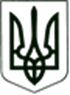 НАРОДНИЙ ДЕПУТАТ УКРАЇНИ                           Верховна Рада УкраїниВідповідно до статей 89, 93 Конституції України, статті 4 Закону України «Про тимчасові слідчі комісії і тимчасові спеціальні комісії Верховної Ради України», статті 87 Регламенту Верховної Ради України в порядку законодавчої ініціативи вноситься на розгляд Верховної Ради України проект Постанови Верховної Ради України «Про утворення Тимчасової слідчої комісії Верховної Ради України з питань розслідування фактів можливих корупційних дій, які призвели до значних втрат дохідної частини Державного бюджету України».Доповідати під час розгляду проекту Постанови на пленарному засіданні Верховної Ради України буде народний депутат України Крулько І.І.Додатки:Проект Постанови – на 3 арк.;Пояснювальна записка – на 2 арк.;Додаток 1 – на 7 арк. Додаток 2 – на 7 арк.Тексти зазначених документів в електронній формі.Народний депутат України                                                   Крулько І.І. та ін.